Pressostatos e Termostatos:WIKA adquire CellaWIKA adquiriu a Ettore Cella SpA empresa italiana especializada no fornecimento de pressostatos e termostatos de alta qualidade, ambos para instrumentação de processos.Os produtos Cella fazem parte do portfólio WIKA há anos. Com a integração da empresa ao Grupo WIKA define-se o rumo para desenvolvimentos direcionados nesta categoria de instrumentos e também fortalece sua posição de liderança na indústria de processos.A oferta de produtos é destinada principalmente a clientes dos segmentos químico & petroquímico, óleo & gás, além de dos segmentos de energia e saneamento. Os pressostatos e termostatos, que continuarão a ser vendidos com a marca Cella, tem a aprovações ATEX, IECEx e INMETRO e são certificados para aplicações críticas de segurança pela IEC 61508, SIL 2.A Cella foi fundada em 1897 por Ettore Cella em Milão e desde então sempre foi uma empresa familiar. Cerca de 50 pessoas fazem parte do corpo de colaboradores, em Bareggio, Milão. O volume de negócios em 2013 foi de aproximadamente 5 milhões de euros.WIKA DO BRASIL Indústria e Comércio Ltda.Av. Ursula Wiegand, 03Polígono Industrial18560-000 Iperó - SP / Brasil+55 (15) 3459-97000800 979 1655marketing@wika.com.brwww.wika.com.brImagem pertecente à WIKA: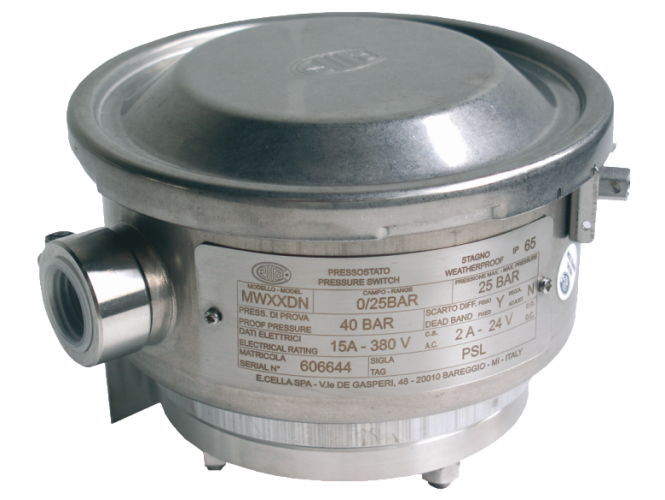 Pressostato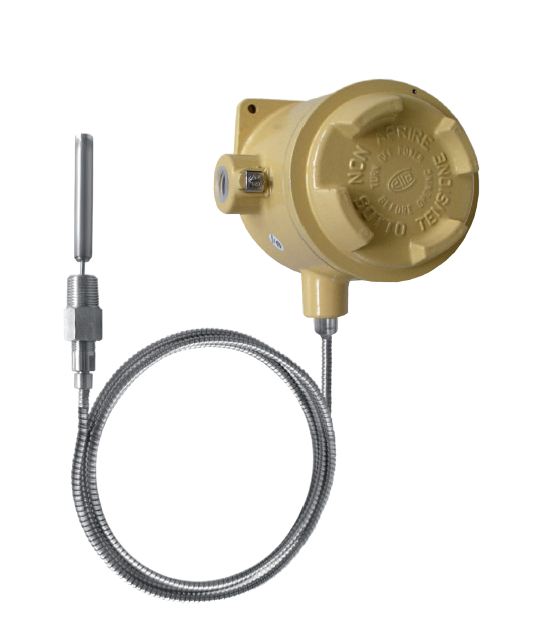 Termostato